MongoDB介绍应用篇一：插入文档1插入举例db.inventory.insert(   {     item: "ABC1",     details: {        model: "14Q3",        manufacturer: "XYZ Company"     },     stock: [ { size: "S", qty: 25 }, { size: "M", qty: 50 } ],     category: "clothing"   })db.inventory.find()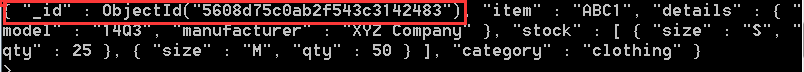 2.插入多个文档var mydocuments =    [      {        item: "ABC2",        details: { model: "14Q3", manufacturer: "M1 Corporation" },        stock: [ { size: "M", qty: 50 } ],        category: "clothing"      },      {        item: "MNO2",        details: { model: "14Q3", manufacturer: "ABC Company" },        stock: [ { size: "S", qty: 5 }, { size: "M", qty: 5 }, { size: "L", qty: 1 } ],        category: "clothing"      },      {        item: "IJK2",        details: { model: "14Q2", manufacturer: "M5 Corporation" },        stock: [ { size: "S", qty: 5 }, { size: "L", qty: 1 } ],        category: "houseware"      }    ];db.inventory.insert( mydocuments );3.利用bulk插入多个文档(2.6以后版本)3.1初始化指定集合的批处理操作构造器var bulk = db.inventory.initializeUnorderedBulkOp();3.2插入添加进builkbulk.insert(   {     item: "BE10",     details: { model: "14Q2", manufacturer: "XYZ Company" },     stock: [ { size: "L", qty: 5 } ],     category: "clothing"   });bulk.insert(   {     item: "ZYT1",     details: { model: "14Q1", manufacturer: "ABC Company"  },     stock: [ { size: "S", qty: 5 }, { size: "M", qty: 5 } ],     category: "houseware"   });3.3执行bulk.execute();二：删除文档1.删除所有文档db.inventory.remove({})2.删除满足条件的文档db.inventory.remove( { type : "food" } )3.删除一条满足条件的文档db.inventory.remove( { type : "food" }, true ) or db.inventory.remove( { type : "food" }, 1 )三: 修改文档1.修改字段值db.inventory.update(    { item: "MNO2" },    {      $set: {        category: "apparel",        details: { model: "14Q3", manufacturer: "XYZ Company" }      },      $currentDate: { lastModified: true }    })修改匹配的第一条文档2.修改内嵌的字段值db.inventory.update(  { item: "ABC1" },  { $set: { "details.model": "14Q2" } })3.修改匹配的多行文档db.inventory.update(   { category: "clothing" },   {     $set: { category: "apparel" },     $currentDate: { lastModified: true }   },   { multi: true })4.替换一个文档db.inventory.update(   { item: "BE10" },   {     item: "BE05",     stock: [ { size: "S", qty: 20 }, { size: "M", qty: 5 } ],     category: "apparel"   })找到item为BE10的那个文档，用新文档替换，替换后_id不变，其他字段为新文档的字段。5.在替换一个文档操作时使用upsert(找到匹配文档就替换，无匹配就插入新文档)db.inventory.update(   { item: "TBD1" },   {     item: "TBD1",     details: { "model" : "14Q4", "manufacturer" : "ABC Company" },     stock: [ { "size" : "S", "qty" : 25 } ],     category: "houseware"   },   { upsert: true })6. 在更新操作时候使用upsert(找到匹配文档就更新，无匹配就插入新文档)db.inventory.update(   { item: "TBD2" },   {     $set: {        details: { "model" : "14Q3", "manufacturer" : "IJK Co." },        category: "houseware"     }   },   { upsert: true })四：查询文档1.查询集合下所有文档db.inventory.find( {} )db.inventory.find()2.条件查询db.inventory.find( { type: "snacks" } )db.inventory.find( { type: { $in: [ 'food', 'snacks' ] } } )  3.And 查询db.inventory.find( { type: 'food', price: { $lt: 9.95 } } )4.Or 查询db.inventory.find(   {     $or: [ { qty: { $gt: 100 } }, { price: { $lt: 9.95 } } ]   })5.And Or 查询db.inventory.find(   {     type: 'food',     $or: [ { qty: { $gt: 100 } }, { price: { $lt: 9.95 } } ]   })6.内嵌的文档查询db.inventory.find(    {      details:        {           "model" : "14Q3",			"manufacturer" : "XYZ Company"        }    })也可写成db.inventory.find(    {      "details.model":"14Q3",	  "details.manufacturer": "XYZ Company"    })7.数组查询集合中有如下文档{ _id: 5, type: "food", item: "aaa", ratings: [ 5, 8, 9 ] }{ _id: 6, type: "food", item: "bbb", ratings: [ 5, 9 ] }{ _id: 7, type: "food", item: "ccc", ratings: [ 9, 5, 8 ] }7.1查找db.inventory.find( { ratings: [ 5, 8, 9 ] } )结果{ _id: 5, type: "food", item: "aaa", ratings: [ 5, 8, 9 ] }7.2查找包含5的db.inventory.find( { ratings: 5 } )7.3查找第一个元素是5的db.inventory.find( { 'ratings.0': 5 } )7.4 查找包含一个>5且<9的db.inventory.find( { ratings: { $elemMatch: { $gt: 5, $lt: 9 } } } )7.5查找包含一个>5而另一个<9的db.inventory.find( { ratings: { $gt: 5, $lt: 9 } } )还有其他数据查询参考https://docs.mongodb.org/manual/tutorial/query-documents/8.限制返回的列db.inventory.find( { category: 'houseware' }, { category: 1, item: 1, _id:0 } )0表示不输出_id(false)1表示输出(true)9.控制数组的输出已有数据{  _id: 1,  scores: [    { attempt: 1, score: 10 },    { attempt: 2 , score:8 }  ]}执行db.students.update(   { _id: 1 },   {     $push: {        scores: {           $each: [ { attempt: 3, score: 7 }, { attempt: 4, score: 4 } ],           $sort: { score: 1 },           $slice: -3        }     }   })查询集合结果{   "_id" : 1,   "scores" : [     { "attempt" : 3, "score" : 7 },     { "attempt" : 2, "score" : 8 },     { "attempt" : 1, "score" : 10 }   ]}$each表示追加两个数组内对象$sort 表示数组内的元素升序$slice 是一个<=0的数，0表示空数组，如果是负数表示从后向前截取负数绝对值长度的数组修改器参考：http://blog.csdn.net/mengxiangyue/article/details/18560357五: 游标var myCursor = db.inventory.find( {} );while (myCursor.hasNext()) {   print(tojson(myCursor.next()));}或var myCursor = db.inventory.find( {} );while (myCursor.hasNext()) {   printjson(myCursor.next());}或var myCursor =  db.inventory.find( { type: 'food' } );myCursor.forEach(printjson);六: 存储过程MongoDB的存储过程用JavaScript写，在db.system.js集合（表）中每一步：定义函数（可以理解为mysql的存储过程）
db.system.js.save({_id:"addNumbers",value:function(x,y) {return x+y;}});db.system.js.find();#可以看到自定义的方法第二步：调用此函数
db.eval('addNumbers(3,4.2)');
db.eval(function(){addnumbers(3,5)});
db.eval(function(a,b){return a+b;},1,5); //参数a=1,b=5 ,函数是匿名函数 输出是 6七：索引索引通常能够极大的提高查询的效率。在系统中使用查询时，应该考虑建立相关的索引。1.创建一个索引db.records.createIndex( { “userid”: 1 } )2.查询索引db.system.indexes.find();3.创建一个唯一索引db.records.createIndex( { “userid”: 1 } ,{“unique”:true});4.删除索引db.dropIndex({“userid”:1})八：GridFS1.作用：以GridFS 规范提供了一种透明的机制，可以将一个大文件分割成为多个较小的文档，这样的机制允许我们有效的保存大文件对象，特别对于那些巨大的文件，比如视频、高清图片等。2.介绍GridFS 使用两个表来存储数据：files 包含元数据对象chunks 包含其他一些相关信息的二进制块为了使多个GridFS 命名为一个单一的数据库，文件和块都有一个前缀，默认情况下，前缀是fs，所以任何默认的GridFS 存储将包括命名空间fs.files 和fs.chunks。各种第三方语言的驱动有权限改变这个前缀，所以你可以尝试设置另一个GridFS 命名空间用于存储照片，它的具体位置为:photos.files 和photos.chunks操作命令1.上传mongofiles /h 127.0.0.1 /port 27017 put E:\重要文件\电子版-证件\1.jpg2.查看有哪些GridFs文件mongofiles  list3.下载到本地mongofiles /h 127.0.0.1 /port 27017 get  E:\重要文件\电子版-证件\1.jpgmongo连接mongoDB后db.fs.files.find()字段说明:Filename: 存储的文件名chunkSize: chunks 分块的大小uploadDate: 入库时间md5: 此文件的md5 码length: 文件大小, 单位”字节”看来fs.files 中存储的是一些基础的元数据信息db.fs.chunks.find()这里存储的是一些实际内容数据信息九：MapReduceMongoDB 的MapReduce 相当于Mysql 中的"group by"，所以在MongoDB 上使用 Map/Reduce进行并行"统计"很容易。使用MapReduce 要实现两个函数 Map 函数和Reduce 函数，Map 函数调用emit(key, value)，遍历collection中所有的记录，将key与value传递给Reduce 函数进行处理。Map函数和Reduce函数可以使用JavaScript 来实现，可以通过db.runCommand 或mapReduce 命令来执行一个MapReduce 的操作db.students.insert({classid:1, age:14, name:'Tom'})db.students.insert({classid:1, age:12, name:'Jacky'})db.students.insert({classid:2, age:16, name:'Lily'})db.students.insert({classid:2, age:9, name:'Tony'})db.students.insert({classid:2, age:19, name:'Harry'})db.students.insert({classid:2, age:13, name:'Vincent'})db.students.insert({classid:1, age:14, name:'Bill'})db.students.insert({classid:2, age:17, name:'Bruce'})m = function() { emit(this.classid, 1) }r = function(key, values) {	var x = 0;	values.forEach(function(v) { x += v });	return x;	}f = function(key, value) { return {classid:key, count:value}; }res = db.runCommand({ mapreduce:"students", map:m, reduce:r, out:"students_res", finalize:f }); db.students_res.find()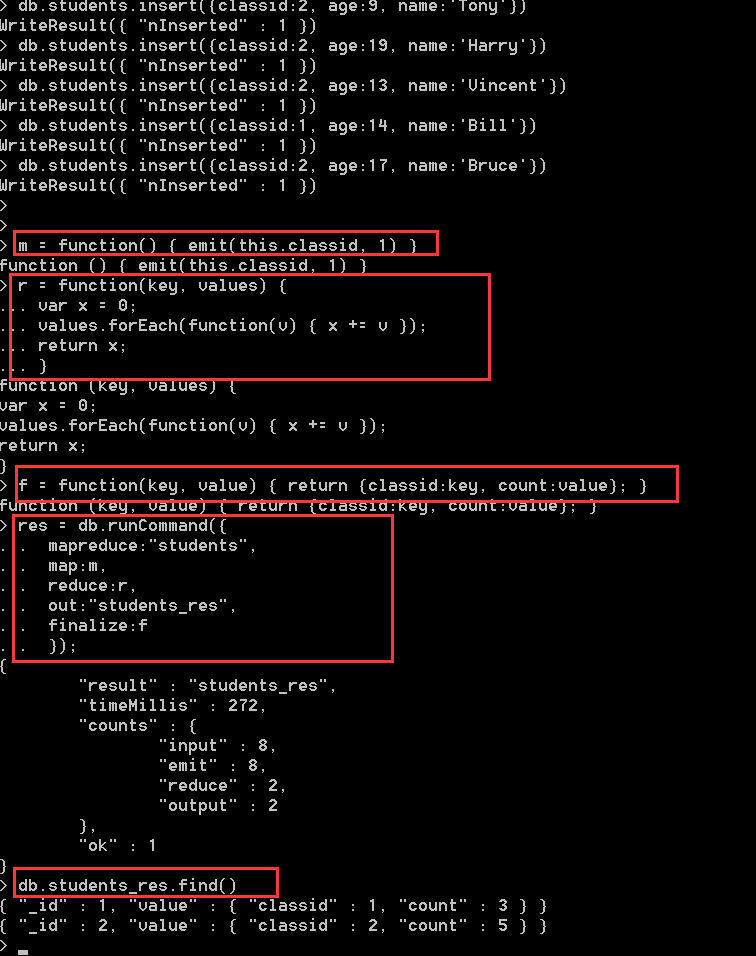 